Заключениепо результатам проведения внешней проверки бюджетной отчётности Управления Федеральной службы государственной регистрации, кадастра и картографии по Камчатскому краю за 2013 год.18 апреля 2014 года					            	         № 01-13/     -01Настоящее заключение подготовлено консультантом Контрольно-счетной палаты Петропавловск-Камчатского городского округа Белослудцевой Ю.В. на основании статей 157, 264.4 Бюджетного кодекса Российской Федерации, статьи 9 Федерального закона от 07.02.2011 № 6-ФЗ и статей 10, 29 и 32 Решения Городской Думы Петропавловск-Камчатского городского округа от 27.12.2013 №173-нд.Представленная для внешней проверки годовая бюджетная отчётность за 2013 год составлена главным администратором доходов бюджета Петропавловск-Камчатского городского округа - органом вышестоящего уровня государственной власти – Управления Федеральной службы государственной регистрации, кадастра и картографии по Камчатскому краю.Полнота бюджетной отчетности и ее соответствие требованиям нормативных правовых актов.В соответствии с пунктом 4 Инструкции о порядке составления и представления годовой, квартальной и месячной отчетности об исполнении бюджетов бюджетной системы Российской Федерации, утверждённой приказом Министерства финансов РФ от 28.12.2010 № 191н, бюджетная отчетность Управления Росреестра представлена на бумажных носителях в сброшюрованном и пронумерованном виде с оглавлением и сопроводительным письмом.Бюджетная отчетность подписана руководителем и главным бухгалтером, что соответствует пункту 6 Инструкции № 191н. В соответствии с пунктом 9 Инструкции № 191н бюджетная отчетность составлена нарастающим итогом с начала года в рублях с точностью до второго десятичного знака после запятой.В целом по своему составу отчетность Управление Росреестра соответствует требованиям пункта 11.1 Инструкции № 191н.Согласно пункту 8 Инструкции № 191н формы бюджетной отчетности, утвержденные настоящей Инструкцией, которые не имеют числового значения, Управлением Росреестра не составлялись. В соответствии с пунктом 152 Инструкции № 191н, перечень данных форм бюджетной отчетности подлежит отражению в текстовой части пояснительной записки к годовому отчету.При этом необходимо отметить, что отчет о принятых бюджетных обязательствах (ф. 0503128), имеющий нулевые показатели, не отражен в текстовой части пояснительной записки (ф. 0503160), что нарушает пункт 8 Инструкции №191н.Аналогично, в текстовой части пояснительной записки (ф. 0503160), отсутствует ссылка на форму 0503162 «Сведения о результатах деятельности», имеющую нулевые показатели.2. Анализ данных бюджетной отчетности.При анализе данных бухгалтерской отчетности установлено, что контрольные соотношения, разработанные Федеральным казначейством на основании требований Инструкции № 191н в части контроля взаимоувязанных показателей в рамках одной формы и различных форм, Управлением Росреестра соблюдены.В ходе рассмотрения форм отчетности установлено следующее.Баланс главного распорядителя, распорядителя, получателя бюджетных средств, главного администратора, администратора источников финансирования дефицита бюджета, главного администратора, администратора доходов бюджета (ф. 0503130) не имеет числовых значений и, согласно пунктам 8, 152 Инструкции 191н, в составе бюджетной отчетности не представлен, о чем отражено в текстовой части пояснительной записки.Справки по заключению счетов бюджетного учета отчетного финансового года (ф. 0503110).Справка по заключению счетов бюджетного учета отчетного финансового года (ф.0503110) отражает обороты, образовавшиеся в ходе исполнения бюджета по счетам бюджетного учета, подлежащим закрытию по завершении отчетного финансового года в разрезе бюджетной деятельности. Показатели (ф.0503110) в разделе 1 «Бюджетная деятельность» по состоянию на 01.01.2014 года в сумме сформированных оборотов в разрезе КБК до проведения заключительных операций и в сумме заключительных операций по закрытию счетов, произведенных 31.12.2013 года, соответствуют сумме отраженной в отчете (ф. 0503121).Отчет о финансовых результатах деятельности (ф. 050321).Согласно требованиям пунктов 92 - 99 Инструкции № 191н отчет о финансовых результатах деятельности (ф. 0503121) сформирован путем суммирования одноименных показателей по одинаковым строкам и графам. Согласно данным, отраженным в форме 0503121 в 2013 году начисление доходов бюджета городского округа составило 70,4 тыс. рублей. Отчет об исполнении бюджета главного распорядителя, распорядителя, получателя бюджетных средств, главного администратора, администратора источников финансирования дефицита бюджета, главного администратора, администратора доходов бюджета (ф. 0503127).Отчет об исполнении бюджета (ф. 0503127) составлен на основании данных в рамках осуществляемой бюджетной деятельности. В Отчёте об исполнении бюджета (ф. 0503127) показаны следующие результаты по наименованию показателя «Доходы бюджета всего» в т.ч:- утверждённые бюджетные назначения – 60,0 тыс. рублей;- исполнено через финансовые органы – 70,4 тыс. рублей;- неисполненные назначения – - 10,4 тыс. рублей.Согласно сведениям об исполнении бюджета (ф.0503164), превышение фактического показателя над плановым показателем составило                              10,4 тыс. рублей, в связи с увеличением количества внеплановых проверок.Как показал анализ, данные Отчета об исполнении бюджета (ф.0503127) соответствуют представленным сведениям об исполнении бюджета (ф.0503164).Анализ бюджетных показателей начисленных и поступивших доходов в бюджет городского округа.	В отчёте о финансовых результатах деятельности (ф.0503121) представлены данные о финансовых результатах деятельности Управление Росреестра по бюджетной деятельности за 2013 год в разрезе доходов в общей сумме 70,4 тыс. рублей.Отчет о финансовых результатах деятельности (ф. 0503121) составлен администратором доходов бюджета и содержит данные о финансовых результатах его деятельности в разрезе кодов КОСГУ по состоянию на 01.01.2014 года.Показатели отражены в отчете в разрезе бюджетной деятельности (графа 4), и итогового показателя (графа 6).Объем утвержденных бюджетных назначений по доходам на            2013 год согласно ф.0503127 составил 60,0 тыс. рублей. Поступило доходов на сумму 70,4 тыс. рублей, что на 10,4 тыс. рублей больше запланированного объема, за счет увеличения количества внеплановых проверок за 2013 год, что соответствует данным Департамента финансов администрации городского округа, об исполнении бюджета городского округа за 2013 год в разрезе главных администраторов доходов бюджета и кодов бюджетной классификации.В ходе анализа исполнения доходов, а также причин выявленных отклонений от запланированных показателей установлено, что в 2013 году плановый показатель исполнен на 117,3%. Данное исполнение подтверждается и соответствующими показателями, указанными в форме 0503164 «Сведения об исполнении бюджета». Анализ начисленных и фактически полученных доходов в динамике за 3 года представлен в таблице ниже:                                                                                                                                                              (тыс. рублей)Итоговая сумма начисленных доходов в бюджет городского округа в 2013 году в сравнении с 2011 годом снизилась на 418,2 тыс. рублей, или на 85,6 %.В 2013 году в сравнении с 2012 годом, также наблюдается снижение суммы начисленных доходов в бюджет городского округа на 6,1 тыс. рублей или на 8,0 %. Сумма поступивших доходов в бюджет городского округа в 2013 году, администрируемых Управлением Росреестра, в сравнении с 2011 годом, уменьшилась на 418,2 тыс. рублей или на 85,6 %, в сравнении с 2012 годом сумма поступлений снизилась на 6,1 тыс. рублей или на 8,0 %.Сравнительный анализ прогнозных и фактически поступивших доходов в динамике за три года показал существенное снижение плановых и фактических показателей в 2013 году. Данное снижение связано с уменьшением выявленных нарушений, в том числе в связи с устранением ранее выявленных.Сведения по дебиторской и кредиторской задолженности (ф. 0503169) не имеют числового значения, в связи с чем в соответствии пунктами 8, 152 Инструкции 191н не представлена, о чем отражено в текстовой части пояснительной запискиЗаключение:Бюджетная отчетность Управлением Росреестра за 2013 год в целом составлена в соответствии с требованиями Инструкции 191н. Фактов отклонения фактического исполнения доходов городского бюджета от уточнённого прогноза поступлений не установлено.Факты недостоверности отчетных данных, искажений бюджетной отчетности отсутствуют.Вместе с тем, Управлению Росреестра необходимо акцентировать внимание на полноту отражения в пояснительной записке форм, имеющих нулевые показатели.АудиторКонтрольно-счётной палатыПетропавловск-Камчатского городского округа			                                                            В.А. Кочеткова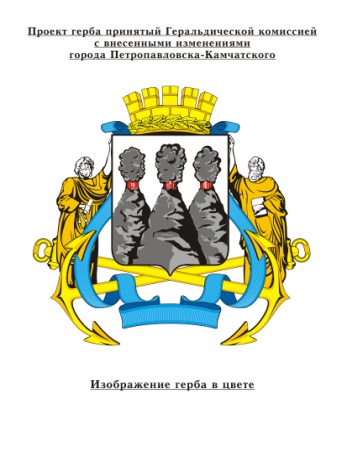 КОНТРОЛЬНО-СЧЁТНАЯ ПАЛАТАПетропавловск-Камчатского городского округаСоветская ул., д.22, Петропавловск-Камчатский, 683000 тел. (4152) 23-52-51Наименование показателяКод по КОСГУСумма начисленных поступлений (в тыс. рублей)Сумма начисленных поступлений (в тыс. рублей)Сумма начисленных поступлений (в тыс. рублей)Сумма фактических поступлений (в тыс. рублей)Сумма фактических поступлений (в тыс. рублей)Сумма фактических поступлений (в тыс. рублей)отклонения начисленных поступленийотклонения начисленных поступленийотклонения начисленных поступленийотклонения начисленных поступленийотклонения фактических поступлений отклонения фактических поступлений отклонения фактических поступлений отклонения фактических поступлений отклонения фактических поступлений Наименование показателяКод по КОСГУза 2011 годза 2012 годза 2013 годза 2011 годза 2012 годза 2013 год2013-20112013-20112013-20122013-20122013-20112013-20112013-20112013-20122013-20122013-2012в руб.в %в руб. в % в %в руб.в %в руб. в %1234567891011121213141516Прочие поступления от денежных взысканий (штрафов) и иных сумм в возмещении ущерба, зачисляемые в бюджеты городских округов140488,676,570,4488,676,570,4-418,2-85,6-6,1-8,0-8,0-418,2-85,6-6,1-8,0Итого488,676,570,4488,676,570,4-418,2-85,6-6,1-8,0-8,0-418,2-85,6-6,1-8,0